Curriculum Vitae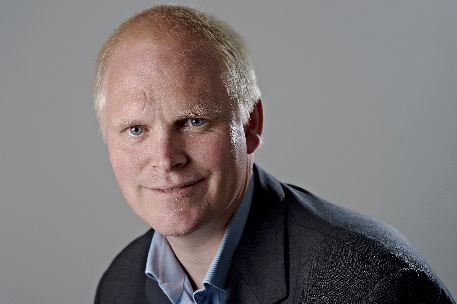 Kasper M. Hansen, Ph.D.Professor in political scienceInstitutional affiliation, Department of Political ScienceØster Farimagsgade 5, DK-1353 Copenhagen K, Denmark, Office no.: 12.2.20Phone +45 5124 5005, kmh@ifs.ku.dk, www.kaspermhansen.eu, @kaspermhansenHome address: Lodsvej 73, 2650 .Born: 1973; married to Line  daughter (Freja 2004); sons (Jonatan 2006, Nikolaj 2010)Education and visiting affiliationsEducation and visiting affiliations2021-22Visiting Scholar at Department of Communication, Stanford University.2016Visiting Scholar at Department of Political Science, Columbia University.2010Visiting Fellow at Robert Schuman Centre for Advanced Studies, European University Institute (EUI).2007Visiting Fellow at Department of Political Science, RSSS, Australian National University (ANU).2004Ph.D. in Political Science - .2001 Visiting Scholar at SCANCOR - Scandinavian Consortium of Organizational Research, .2000 Master degree in Economics at the Department of Political Science and Public Management, .1998Visiting student at Department of Administration and Organization Theory, .1996BA in economics - .EmploymentEmployment2016-Professor, Department of Political Science,  of Copenhagen.2009-16Professor (mso) with special responsibilities within applied quantitative methodology, Department of Political Science, .2011-14Head of PhD program at Department of Political Science, University of Copenhagen.2006-09Associate professor, Department of Political Science, University of Copenhagen.2006-10Responsible for the teaching in research methods in political science (220+ students pr. semester).2004-06Assistant professor, Department of Political Science, University of Copenhagen.2003-04Assistant professor, Department of Political Science and Public Management, University of Southern Denmark.2000-03Ph.D.-fellow, Department of Political Science and Public Management, University of Southern Denmark.2001-04Member of Study Board of PhD studies at  - Faculty of Social Science.2000Research assistant, Department of Political Science and Public Management, University of Southern Denmark.1995-00Student assistant, Department of Political Science and Public Management, University of Southern Denmark.Rewards 202020162014-2013-18Honorable mention for the JEPOP Best Paper Award in 2019.Vol. 29.“Best paper” reward for the best Danish article in Politica 2015Included in Kraks Blå BogSapere Aude: DFF-Starting Grant Award of the Danish Councils for Independent Research.20122009, 10Best annual paper in Journal of Elections, Public Opinion and Parties. Vol. 22.Included in Marquis 2009 & 2010 Edition of Who's Who in the World.2008Young Elite Research's Award of the Danish Councils for Independent Research.2007ECPR’s Rudolf Wildenmann Prize for “Best paper” at ECPR’s Joint Sessions in , 2006.Research project experienceResearch project experience2022-Electoral turnout, at national 2022 elections funded by Ministry for Economic Affairs and the Interior, FH (Fagbevægelsens Hovedorganisation), TrygFonden (417.703 DKR). Principal investigator.2021-The Danish National Election Study 2022 (DNES) - Infrastructure Roadmap, Ministry of Education and Science (5.380.000 DKR). Principal investigator.2020-22Electoral turnout, local elections funded by KL, The Danish Youth Council, The Danish Regions (301.600 DKR). Principal investigator.2017-22Electoral turnout, at national and European elections funded by TrygFonden, Ministry for Economic Affairs and the Interior, The Danish Youth Council, The Danish Institute For Human Rights (822.814 DKR). Principal investigator.2016-18Social Media as Echo Chambers. Project financed by the Carlsberg Foundation (211.700 DKR.) Principal investigator.2016-22The Danish National Election Study 2019 (DNES). Funded by Carlsberg Foundation (2.600.000 DKR). Principal investigator.2014-17Field-experiment on the effect of “Skolevalg” – a project on democracy infused across all Danish primary schools. Project financed by the Danish Parliament and Department of Education (130.000 DKR). Principal investigator.2014-17The Danish National Election Study 2015. Funded by Carlsberg Foundation (2.164.000 DKR). Principal investigator.2013-16The Effect of Opinion Polls on the Voters Party Preference. Data collection funded by the Danish Broadcast System (DR). Principal investigator.2013-18Effects of the political campaign in local election. Survey of all candidates. Co-principal investigator.2013-17CET - Causal Effects on Turnout - Turnout in the 2009 and 2013 Danish Municipality Elections. Funded by the Danish Councils for Independent Research (7.046.122 DKR). Principal investigator.2011, 15, 19Effects of the political campaign in parliamentary election. Survey of all candidates. Co-principal investigator.2011Research project on political scandals funded by Ugebrevet A4. Principal investigator.2009-18Effects of the political campaign in local election. Survey of local candidates. Co-principal investigator.2009-13Turnout at Local Election - Project funded by the Danish Ministry of Integration and the Ministry of Internal Affairs (700.000 DKR). Principal investigator.2008-14OPEC (Online Panel of Electoral Campaigning) - Project funded by the Danish Research Council (1.818.002 DKR). Principal investigator.2008-13Nordic Election & Democracy (NED) - Project funded by the Danish Research Council.2008-17Part of the research team conducting survey analysis of a coming Danish national referendum on the patent-agreement - Project funded by the Danish Research Council.2008Conference on parties & party system, . Conference funded by the Danish Research Council. Principal investigator and organizer.2007External Advisor for Tomorrow's . European wide Deliberative Poll on the European Union - Project funded by European Commission and European Parliament.2006-16Part of the research team conducting ecological election analyses - Project funded by the Danish Research Council.2006National Deliberative Poll on  funded by the Danish Parliament. Co-principal investigator.2005-13Part of the research team conducting the Danish Election Studies. See www.valgprojektet.dk. This project is funded by the Danish Research Council. One of three principal investigators. 2005-10Part of the research team conducting research on local government reform. See www.strukturforsk.dk. This project is funded by the Danish VAT-foundation. Principal investigator on citizens’ participation.2004With  Survey of elected and appointed officials in Danish municipalities.2004-07Opinion formation in an experimental perspective funded by the Danish Research Council (1.417.517 DKR). Principal investigator.2003External Advisor for Danish Regions on four Deliberative Polls on new regional structures.2003With Peter Dahler-Larsen - Development of Evaluations models to Danish boarding schools.2000External Advisor for Public Policy Forum on the national Canadian Deliberative Poll on Clean Air.2000With  conducted the first national Deliberative Poll in . Principal investigator.2000With Niels Ejersbo and  from , complete survey of elected officials at the Danish regional level. The study was also conducted in the other Scandinavian countries. 1999With  and Jacob Aars from the University of Deliberative Poll. Issue: Urban development.1999Conducted an Exit Poll at the European Parliament election. Principal investigator.1999With  and Jacob Aars from the University of Bergen, Norway conducted a Deliberative Poll. Issue: Sustainable development/Agenda 21.1999Conducted the first Danish Deliberative Poll for the . Issue: Organizing hospitals and health care-service.1998With  and Jacob Aars from the University of Bergen, Norway conducted first Nordic Deliberative Poll. Issue: Agenda 21.1997 With Niels Ejersbo and  from , complete survey of elected and appointed officials at the Danish regional level.Reviewer Reviewer 2014(2),16(3),17,19,20(2),22,232014(2),15,16,17,18,20(2),21,22,232014,16(2),17(3),18,19,21(3),22(2)2010(2),11,13,14,16,17,18(2),19,20(2)2012(3),13(2),15(2),16(13),20,21,222008(2),09(2),10,12,13(5),14(2)2012(2),14,15(3),16,17,18,232008,09,10,16,17,18,202008(2),09,10,11,14,18(6),20, 21(2)2008,09,13,14,16(2),23(2)2007,08,09,12,14,15,16(2),212019(3),20,21,22,23(2)2010,17, 21(2),22,232021,22202120202018(2)2018(2)202420172016(2)20172015,16201420192024201920182020201620192020202320232014(2),16(3),17,19,20(2),22,232014(2),15,16,17,18,20(2),21,22,232014,16(2),17(3),18,19,21(3),22(2)2010(2),11,13,14,16,17,18(2),19,20(2)2012(3),13(2),15(2),16(13),20,21,222008(2),09(2),10,12,13(5),14(2)2012(2),14,15(3),16,17,18,232008,09,10,16,17,18,202008(2),09,10,11,14,18(6),20, 21(2)2008,09,13,14,16(2),23(2)2007,08,09,12,14,15,16(2),212019(3),20,21,22,23(2)2010,17, 21(2),22,232021,22202120202018(2)2018(2)202420172016(2)20172015,1620142019202420192018202020162019202020232023British Journal of Political Science (BJPS)Political Behavior (POBE)American Political Science Review (APSR)American Journal of Political Science (AJPS)Journal of Elections, Public Opinion & Parties (JEPOP)Political CommunicationInternational Journal of Public Opinion Research (IJPOR)Journal of Politics (JOP)Scandinavian Political StudiesPublic Opinion Quarterly (POQ)PoliticaElectoral Studies (JELS)Political StudiesCanadian Journal of Political Science (CJPS)European Journal of Ageing (EJOA)Government Information QuarterlyEuropean Union Politics (EUP)Politics, Groups, and IdentitiesWest European PoliticsPolitical GeographyJournal of Political MarketingGovernment & OppositionPolitical PsychologyJournal of Public Administration Research and TheoryEuropean Economic ReviewJournal of European Public PolicyJournal of Public DeliberationUniversity of British Columbia PressRiksbankens jubileumsfond (Sweden)Marsden Fund (New Zealand)Tidsskriftet PolitikEuropean IntegrationTrygFondenTrond Mohn Foundation2013,15,16,17,18,192013,15,16,17,18,19The Research Council of Norway (Social Science)2013,19(3)2013,19(3)Journal of Information Technology & Politics2019201320192013PLOS ONEThe Social Science Journal2012,152012,15Political Research Quarterly2019(2),22, 232019(2),22, 23German Politics2011,1220232011,122023Party PoliticsResearch & Politics201220212022(2)201220212022(2)Research Foundation – FlandersTidsskriftet Dansk SociologiNorsk statsvitenskapelig tidsskrift2011,152011,15The Faroese Research Council20112011Sage2008,152008,15Field Methods20102010Journal of Official Statistics20092009European Political Science Review2006,07,09,10,13(3) 2006,07,09,10,13(3) Public Choice20082008Journalism - Theory, Practice & Criticism20082008Routledge and  Press2007,082007,08Sociological Methods and Research2006,072006,07Public Administration2004,06,172004,06,17Danish Institute of Governmental Research (AKF), KORA,VIVEEditorial work2012-Member of the editorial board of Journal of Elections, Public Opinion & PartiesMember of the editorial board of Journal of Elections, Public Opinion & Parties2012-Member of the editorial board of PoliticaMember of the editorial board of Politica2012-Editor of peer reviewed book series on Danish Politics (Studier i Dansk Politik, Djøf Forlag)Editor of peer reviewed book series on Danish Politics (Studier i Dansk Politik, Djøf Forlag)2010-2018-21Member of the editorial board of International Journal of Public Opinion ResearchInternational Advisory Board of Political Studies ReviewMember of the editorial board of International Journal of Public Opinion ResearchInternational Advisory Board of Political Studies ReviewBoards 2008-Board member of Center for Voting and Parties (CVAP), vice-directorBoard member of Center for Voting and Parties (CVAP), vice-director2011-14President of the Danish Political Science AssociationPresident of the Danish Political Science Association2007-11Board member of Danish Association of Political Science (treasurer)Board member of Danish Association of Political Science (treasurer)2008-14Board member of The Nordic Political Science Association (NOPSA)Board member of The Nordic Political Science Association (NOPSA)2011-12Board member of The Danish Political Science Research Program-PhD (Polforsk)Board member of The Danish Political Science Research Program-PhD (Polforsk)2015-17Member of the Government’s committee on assessing the election for parochial church council and future election systems. White paper available: Betænkning 1567 (2017) Menighedsrådsvalg i fremtiden. Copenhagen: Kirkeministeriet.Member of the Government’s committee on assessing the election for parochial church council and future election systems. White paper available: Betænkning 1567 (2017) Menighedsrådsvalg i fremtiden. Copenhagen: Kirkeministeriet.Assessment committeesAssessment committeesAssessment committees20232022Assessment committees: Associate professor, The Department of Government, The University of Bergen, Bergen.Assessment committees: Professor, NTNU - Norwegian University of Science and Technology, Trondheim.Assessment committees: Associate professor, The Department of Government, The University of Bergen, Bergen.Assessment committees: Professor, NTNU - Norwegian University of Science and Technology, Trondheim.2020Assessment committees: PhD-thesis, University of Gothenburg, Gothenburg.Assessment committees: PhD-thesis, University of Gothenburg, Gothenburg.2019Assessment committees: Associate professor, NTNU - Norwegian University of Science and Technology, Trondheim.Assessment committees: Associate professor, NTNU - Norwegian University of Science and Technology, Trondheim.2019, 20Assessment committees: PhD-students, University of Copenhagen.Assessment committees: PhD-students, University of Copenhagen.2014,15,16 Assessment committees: PhD-thesis, Aarhus University & University of Southern Denmark.Assessment committees: PhD-thesis, Aarhus University & University of Southern Denmark.2014,18Assessment committee: Post.doc, Aarhus University, Post.doc, University of Copenhagen. Assessment committee: Post.doc, Aarhus University, Post.doc, University of Copenhagen. 2012Chair of assessment committee: PhD-thesis, University of Copenhagen.Chair of assessment committee: PhD-thesis, University of Copenhagen.2011Assessment committee: Honorary professor, Aarhus University.Assessment committee: Honorary professor, Aarhus University.2011Chair of assessment committee: Associate professors, University of Copenhagen.Chair of assessment committee: Associate professors, University of Copenhagen.2007,10,15Assessment committee: Assistant professors, Aarhus University, University of Southern Denmark & Aalborg University.Assessment committee: Assistant professors, Aarhus University, University of Southern Denmark & Aalborg University.2010Chair of assessment committee: Honorary professor, University of Copenhagen.Chair of assessment committee: Honorary professor, University of Copenhagen.2009,10Assessment committee: Associate professors, Aarhus University.Assessment committee: Associate professors, Aarhus University.2008Chair of assessment committee: Assistant professors,  of Copenhagen.Chair of assessment committee: Assistant professors,  of Copenhagen.Teaching experienceTeaching experienceTeaching experience2021,22Elections, election campaigns, electoral behavior, and electoral systems. Elections, election campaigns, electoral behavior, and electoral systems. 2018,19,20Danish and Comparative Politics (DAK2, approx. 300 students).Danish and Comparative Politics (DAK2, approx. 300 students).2017,19(2),21, 23PhD course: Research Designs in Political Science.PhD course: Research Designs in Political Science.2015,16,17,18Political Behavior.Political Behavior.2013,14,15PhD course: The Logic of Quantitative Methods in Political Science.PhD course: The Logic of Quantitative Methods in Political Science.2012PhD course on Advanced Studies of Political Campaigns.PhD course on Advanced Studies of Political Campaigns.2009Local elections and the local election campaigns.Local elections and the local election campaigns.2007-10Methodology for political science (263 students).Methodology for political science (263 students).2006Opinion formation in a democratic perspective.Opinion formation in a democratic perspective.2006-08Methodology for graduate students.Methodology for graduate students.2006Applied advanced methodology in social science using SAS.Applied advanced methodology in social science using SAS.2005-07Research seminar on electoral campaigns for graduate students at political science.Research seminar on electoral campaigns for graduate students at political science.2005Applied advanced methodology in social science.Applied advanced methodology in social science.2004-06Comparative politics.Comparative politics.2004Applied advanced methodology in social science.Applied advanced methodology in social science.2003Social Science Methodology (with ).Social Science Methodology (with ).2003Advanced course in organization theory.Advanced course in organization theory.2000Coordinating teaching assistant in political science.Coordinating teaching assistant in political science.1999Teaching assistant in political science.Teaching assistant in political science.1999Coordinator of research seminar in organizational research for graduate students.Coordinator of research seminar in organizational research for graduate students.1998Teaching assistant in social science research methods.Teaching assistant in social science research methods.Ph.D.-supervisionManja Jensen, (2018-2022), Søren Dambo-Svendsen (2020-), Martin Vinæs Larsen (2013-17), Jonas Hedegaard Hansen (2013-17), Jens Olav Dahlgaard (2013-17), Rasmus Tue Pedersen (2009-13), Yosef Bhatti (2008-11), Asmus L. Olsen (2010-13). Ph.D.-supervisionManja Jensen, (2018-2022), Søren Dambo-Svendsen (2020-), Martin Vinæs Larsen (2013-17), Jonas Hedegaard Hansen (2013-17), Jens Olav Dahlgaard (2013-17), Rasmus Tue Pedersen (2009-13), Yosef Bhatti (2008-11), Asmus L. Olsen (2010-13). Supervision of 89 completed masters level theses at the University of Copenhagen, Department of Political Science (since 2005).Supervision of 89 completed masters level theses at the University of Copenhagen, Department of Political Science (since 2005).Public and invited lectures National elections and local electionsPolitical campaigningOpinion formation ReferendumsSurvey designTurnoutMedia appearances in Danish written media2022 - 1,080 citations in the Danish media with name and University of Copenhagen according to infomedia.dk: All Danish media.2021 - 954 citations in the Danish media with name and University of Copenhagen according to infomedia.dk: All Danish media.2020 - 376 citations in the Danish media with name and University of Copenhagen according to infomedia.dk: All Danish media.2019 - 1,968 citations in the Danish media with name and University of Copenhagen according to infomedia.dk: All Danish media.2018 - 743 citations in the Danish media with name and University of Copenhagen according to infomedia.dk: All Danish media.2017 - 1,799 citations in the Danish media with name and University of Copenhagen according to infomedia.dk: All Danish media.2016 - 545 citations in the Danish media with name and University of Copenhagen according to infomedia.dk: All Danish media.2015 - 1,605 citations in the Danish media with name and University of Copenhagen according to infomedia.dk: All Danish media.2014 - 1,288 citations in the Danish media with name and University of Copenhagen according to infomedia.dk: All Danish media.2013 - 1,837 citations in the Danish media with name and University of Copenhagen according to infomedia.dk: All Danish media.2012 - 490 citations in the Danish written media with name and University of Copenhagen according to infomedia.dk: All Danish media.2011 - 805 citations in the Danish written media with name and University of Copenhagen according to infomedia.dk: All Danish media.2010 - 1,022 citations in the Danish written media with name and University of Copenhagen according to infomedia.dk: Danish media with web sources.2009 - 242 interviews to Danish and International media. 1,145 citations in the Danish written media with name and University of Copenhagen according to infomedia.dk: Danish media with web sources.2008 - 117 interviews to Danish and International media. 443 citations in the Danish written media with name and  according to infomedia.dk: Danish media with web sources.2007 - 152 interviews to Danish and International media. 234 citations in the Danish written media with name and  according to infomedia.dk: Danish media with web sources.2006 - 30 interviews to Danish and International media. 58 citations in the Danish written media with name and  according to infomedia.dk: Danish media with web sources.2005 - 128 interviews to Danish and International media. 216 citations in the Danish written media with name and  according to infomedia.dk: Danish media with web sources.Hired engagement with media Hired engagement with media 2009,14,15,19 European Election Commentator, Danish Broadcast Service (TV & Radio), .2007,11,15,19,22National Election Commentator, Danish Broadcast Service (TV & Radio), .1997,05,09,13,17Local Election Commentator, Danish Broadcast Service & TV2 (TV & Radio), Copenhagen.2016-Calculates aggregated polling results and other voters behavior analysis to Altinget.dk.Conferences with paper presentation/ Invited talksConferences with paper presentation/ Invited talks202320222022202220212020202020202019201920192018201820182018201720172017201720162016201620162016201520152015 20142014201420132013201220122012American Political Science Association's Annual Meeting (APSA), LA, USA.Stanford University, Palo Alto, USA.Stanford University, Palo Alto, USA.Southern Political Science Association's Annual Meeting (SPSA), San Antonio, USA.American Political Science Association's Annual Meeting (APSA), Virtual/online, USA.American Political Science Association's Annual Meeting (APSA), Virtual/online, USA.University of Lausanne, Switzerland.University of Manchester, UK.Danish Political Science Association Annual Conference, Vejle, Denmark.University of Illinois, Urbana-Champaign, USA.Midwest Political Science Association (MPSA), Chicago, USA.Workshop on Random Assemblies in Constitution Making. UNDP/IDEA, New York, USA.Danish Political Science Association Annual Conference, Vejle, Denmark.Midwest Political Science Association (MPSA), Chicago, USA.SNS - Studieförbundet Näringsliv och Samhälle, Stockholm, Sweden.Danish Political Science Association Annual Conference, Vejle, Denmark.Demokratidagen, Statistiska Centralbyrån, Stockholm, Sweden.Department of Political Science, University of Gothenburg. Gothenburg, Sweden.Municipality Economic Forum, Aalborg, Denmark.Danish Political Science Association Annual Conference, Vejle, Denmark.Personality, Party leaders, & Election Campaigns, St. John’s, Canada.American Political Science Association's Annual Meeting (APSA), Philadelphia, USA.The White House’s Social and Behavioral Sciences Team, Washington DC. USA.Institute for Quantitative Social Science, Harvard University, Cambridge, USADanish Political Science Association Annual Conference, Kolding, Denmark.American Political Science Association's Annual Meeting (APSA), San Francisco, USA.Midwest Political Science Association (MPSA), Chicago, USA.Danish Political Science Association Annual Conference, Vejle, Denmark.Nordic Political Science Association Conference (NOPSA), Gothenburg, Sweden. Midwest Political Science Association (MPSA), Chicago, USA.European Political Science Association (EPSA), Barcelona, Spain.Midwest Political Science Association (MPSA), Chicago, USA.Midwest Political Science Association (MPSA), Chicago, USA.Danish Political Science Association Annual Conference, Vejle, Denmark.Seminar on political campaigning, University of Southern Denmark.2011Seminar with Paul Sniderman - Political behavior, University of Copenhagen.2011Seminar with Shanto Iyengar - Political campaign and framing, University of Copenhagen.2011Workshop director at Nordic Political Science Association (NOPSA) conference in Vaasa, Finland. Workshop15: “Electoral behavior and turnout”.2011ECPR 38th Joint Sessions, Workshop 23: “Voting Experiments: An Assessment of Controlled Experiments about Electoral Behaviour“ in St. Gallen, Switzerland.2011Seminar with Wendy Cho - Political Geography, University of Copenhagen.2010Advanced Quantitative Sociologist. November, Danish Statistics.2010Seminar on turnout, November, Department of Political Science, Penn State, USA.2010Research group on turnout. October, Canada Research Chair in Electoral Studies, University of Montreal, Canada.2010Colloquium on Political Behavior, March, Department of Political and Social Sciences (SPS). European University Institute (EUI).2010Colloquium on Political Behavior, June, Department of Political and Social Sciences (SPS). European University Institute (EUI).2010ECPR 37th Joint Sessions, Workshop 14: “Electoral change in the 21th century: De-alignment or re-alignment?” in Münster, Germany.2009Seminar on Voting Behavior, University of Copenhagen.2009Seminar on parties, campaigns and political knowledge, University of Copenhagen.2009ECPR 36th Joint Sessions, Workshop 16: “Political information, public knowledge and perceptions of reality” in .2008Nordic Political Science Association conference in .2008Rhetorical Citizenship and Public Deliberation, University of Copenhagen.2008Parties and party’s systems in change, University of Copenhagen.2007Seminar series in Political Science, RSSS, The Australian National University.2007Seminar series in Political Theory and Social Choice, RSSS, The Australian National University.2007Seminar series in Deliberative Democracy, RSSS, The Australian National University.2007Research seminar ‘How can the Danes' political opinion be manipulated’, Department of Political Science, .2006ECPR 34th Joint Session - Workshop ‘The Role of Political Discussion in Modern Democracies in a Comparative Perspective’, .2005Annual meeting of the Danish Political Science Society, .2005Nordic Political Science Association conference in 2004PhD - course in quantitative methodology at Department of Political Science,  , .2004ECPR 32th Joint Session - Workshop ‘Governing the Metropolis - The Impact of Global Trends on Urban Governance’, .2004RC33 Sixth International Conference on Social Science Methodology - Estimating Informed Opinion: Advances in the Theory and Measurement, Amsterdam, Netherlands.2003Workshop for the Danish boarding schools, Nørgaards Højskole, .2003Conference on Democracy after Governance, DEMES-seminar, Copenhagen.2003Workshop for the Danish boarding schools, Askov Højskole, .2003Workshop for the Danish boarding schools, Ledernes UddannelsesCenter, .2003Annual meeting of the Danish Political Science Society, .2002ECPR 30th Joint Session - Workshop ‘Deliberative Democracy in Theory and Practice’ .2002COS-seminar: New Forms of Participation and Governance. COS-seminar, .2002Conference in the Danish Network on Publicity, .2002Conference on proximity management and participatory democracy: the "new" paradigms of public action? .2001Conference in the Danish Network on Publicity, The Danish  of , .2001Conference: New forms of participation and democratic governance - Deliberation as revitalization of democracy? .2001ECPR 29th Joint Session - Workshop ‘Governance and Democratic legitimacy’ .2001Conference: Developments in Public Participation and Innovations in Community Governance. .2001Weekly workshop sessions at Center for Advanced Studies in Behavioral Sciences, Stanford.2001American Political Science Association's 97th Annual Meeting (APSA), San Francisco, USA.2000European Summer School in Local Government Studies "New Challenges to Local Democracy", .2000Annual meeting of the Danish Political Science Society, .2000IX Nordic Research Conference on Local Government, .1999VIII Nordic Research Conference on Local Government, .1999COS-conference - Elites and Democracy, .1998VII Nordic Research Conference on Local Government, .